Hierbij vraag ik vrijstelling aan voor de volgende opleidingsonderdelen van de opleiding MZ KD16:EX10 Ondersteunt de cliënt bij dagbesteding MZ-WP B1-K1-W4 Op basis van de het volgende waardedocument:Een voldoende of goed beoordeling voor het bijbehorende profielexamen uit exameneenheid F, serie 2016:VIG-VVT en/of MZ-BSD: Begeleidt bij dagelijkse activiteiten (MZ-P2-K1-W2 / VZ-P1-K1-W4)VIG-GHZ en/of MZ-GHZ: Ondersteunt en motiveert een groep cliënten bij activiteiten (MZ-P1-K1-W1 / VZ-P1-K1-W1)VIG-GGZ en/of MZ-BSD: Begeleidt cliënten en naastbetrokkenen (MZ-P2-K1-W2 / VZ-P3-K1-W2)(zie de checklist en beoordelingslijsten in het examendossier EXEF).Besluit  incl. motivatie van de schoolexamencommissie:Dit is akkoord omdat de inhoud en het niveau van het basisexamen ‘’Ondersteunt de cliënt bij dagbesteding’’ gelijk is aan de inhoud en het niveau van het bovengenoemde de profielexamens die onderdeel zijn van exameneenheid F.Dus als als het profielexamen met voldoende (V) of goed (G) is beoordeeld, wordt voor examen 10 een vrijstelling (VR) verleend met daarbij de aanduiding V of G. o.b.v. de beoordeling van de profielexameneenheid:Actie:SLB’er verwerkt vrijstelling met ‘’VR’’ + V of G op de checklist van het examendossier EXEBExamenbureau verwerkt vrijstelling met V in PS bij MZ-WP B1-K1-W4Student zelf voegt dit formulier toe aan het examendossier EXEB bij EX10 Ondersteunt de cliënt bij dagbesteding; voor het bewijs wordt verwezen naar het examendossier EXEF.………………………………………………………………………………………………………………………………………………………………Datum:                                         Handtekening:……………………………………………………………………………………………………………………………………………………………..……………..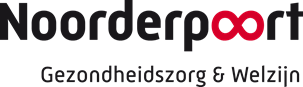 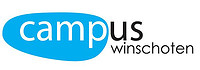 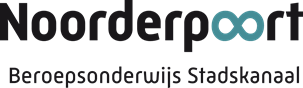 Opleiding MzVz: opleidingsprogramma SAVKOpleiding MzVz: opleidingsprogramma SAVKOpleiding MzVz: opleidingsprogramma SAVKAanvraagformulier Vrijstelling EX WP Ondersteunt de cliënt bij dagbestedingAanvraagformulier Vrijstelling EX WP Ondersteunt de cliënt bij dagbestedingAanvraagformulier Vrijstelling EX WP Ondersteunt de cliënt bij dagbestedingNaam studentStudentnummerGroepscodeSAVK7sNaam SLB’erMarian Noordhoek